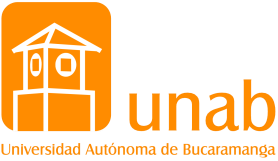 UNIVERSIDAD AUTÓNOMA DE BUCARAMANGA TORNEO POSGRADOSPRIMER SEMESTRE 2023                    SQUASHNOMBRE Y APELLIDOIDPROGRAMA /FACULTAD# CONTACTO RAMARAMANIVEL: INTERMEDIO-EXPERTONOMBRE Y APELLIDOIDPROGRAMA /FACULTAD# CONTACTO MFNIVEL: INTERMEDIO-EXPERTO